Муниципальное бюджетное общеобразовательное учреждение«Гальбштадтская средняя общеобразовательная школа«Красноармейская СОШ» - филиал МБОУ «Гальбштадтская СОШ»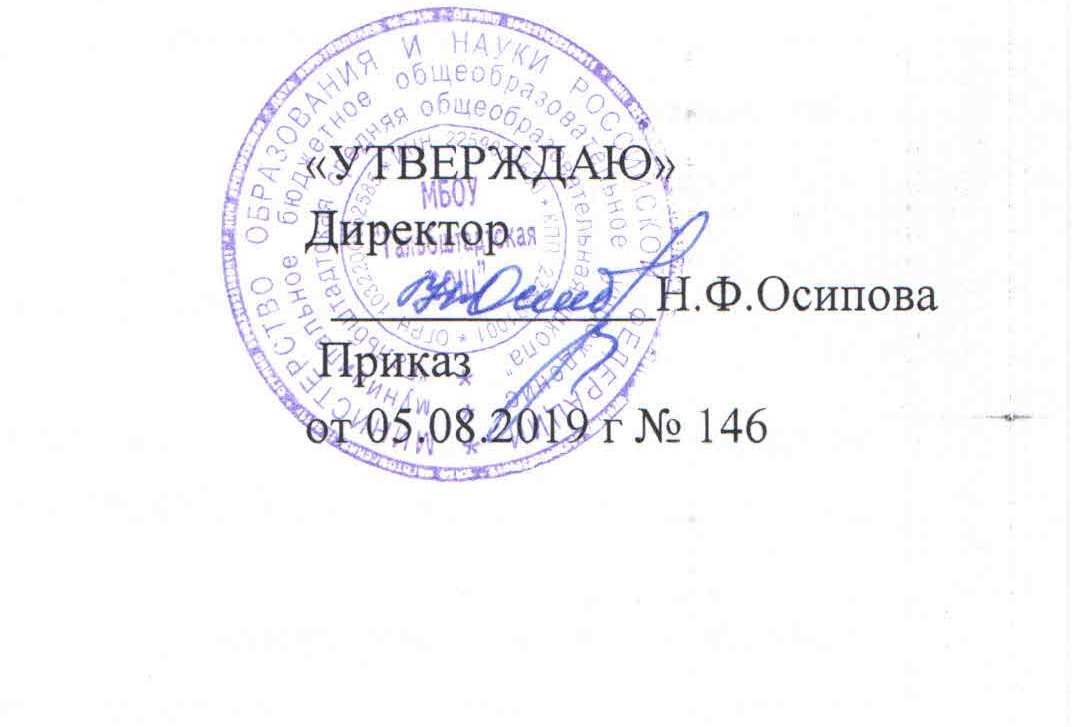 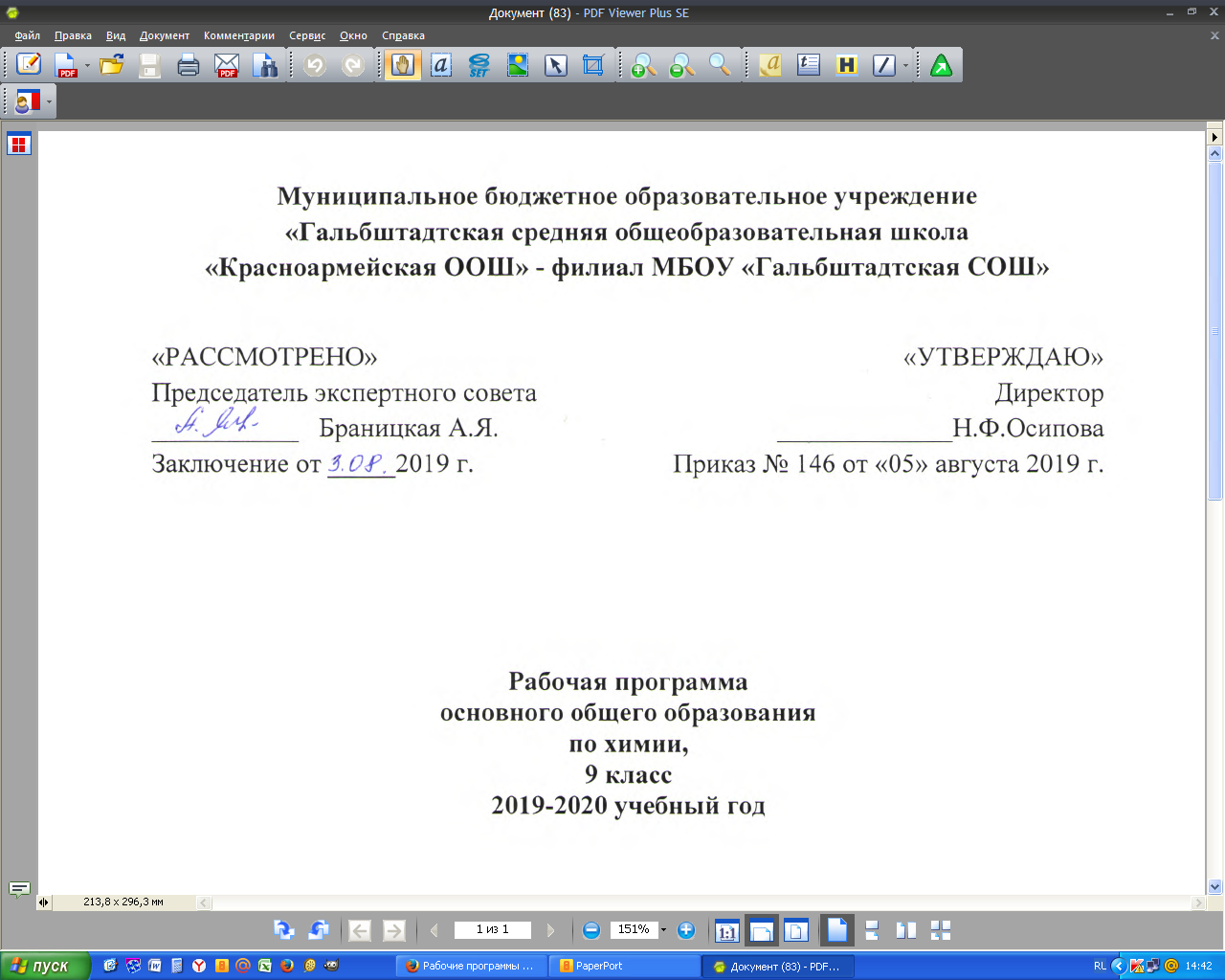 Рабочая программаосновного общего образованияпо геометрии, 7 класс,2019–2020 учебный годРабочая программа составлена на основе авторской программы по алгебрепод редакцией Л. С. АтанасянаПрограмму составила 
Ноль О. Ю.,  учитель алгебры и геометрии.п. Красноармейский, 2019Пояснительная запискаИзучение геометрии в 7 классе направлено на достижение следующих целей и задач:изучение свойств геометрических фигур на плоскости;формирование умений применять полученные знания для решения практических задач,  проводить доказательные рассуждения, логически обосновывать выводы для изучения школьных естественнонаучных дисциплин на базовом  уровне;овладение системой математических знаний и умений, необходимых для применения в практической деятельности, изучения смежных дисциплин, продолжения образования;воспитание отношения к математике как к части общечеловеческой культуры, формирование понимания значимости математики для научно-технического прогресса; формирование интеллекта, а также личностных качеств, необходимых человеку для полноценной жизни, развиваемых математикой: ясности и точности мысли, критичности мышления, интуиции, логического мышления, элементов алгоритмической культуры, пространственных представлений, способности к преодолению трудностей;формирование представлений об идеях и методах математики как универсального языка науки и техники, средства моделирования явлений и процессов.Рабочая программа учебного курса по геометрии для 7 класса разработана на основе: - Федеральный перечень учебников, рекомендуемых к использованию при реализации имеющих государственную аккредитацию образовательных программ начального общего, основного общего, среднего общего образования (утв. приказом Министерства образования и науки РФ от 31 марта 2014 г. № 253) с изменениями.- Основная образовательная программа (начального, основного, среднего) общего образования МБОУ «Гальбштадтская СОШ» Немецкого национального района Алтайского края (приказ от 05 августа 2019г. №146)- Учебный план (начального, основного, среднего) общего образования МБОУ «Гальбштадтская СОШ» 2019-2020 учебный год (приказ от 05 августа 2019г. №146)- Календарный учебный график МБОУ «Гальбштадтская СОШ» на 2019-2020 учебный год (приказ от 05 августа 2019г. №146)- Положение о рабочей программе учебных предметов, направленных на достижение образовательных результатов в соответствии с требованиями ФГОС и ФкГОС (утв. приказом директора от 01 августа 2018г. №193)Методические материалы Геометрия. Сборник рабочих программ. 7-9 классы : пособие для учителей общеобразоват. организаций / [сост. Т.А. Бурмистрова]. – М. : Просвещение, 2017Геометрия. Методические рекомендации. 7 класс : пособие для учителей общеобразоват. учреждений /  Л. С. Атанасян, В. Ф. Бутузов, Ю. А. Глазков и др. – М. : Просвещение, 2015Количество часов в год: 70Количество часов в неделю: 2Количество контрольных работ: 4Форма промежуточного контроля знаний обучающихся: контрольные работы по основным разделам курса математики, выборочное оценивание, самостоятельные работы, взаимоконтрольФорма промежуточной аттестации: итоговая контрольная работа. Согласно учебному плану на изучение геометрии в 7  классе выделено 2 часа в неделю – 68 часов в год. В связи с тем, что продолжительность учебного года составляет 35 недель, в рабочую программу добавлено 2 часа на обобщение и систематизацию в конце учебного года-70 ч.  Учебно-методический комплект состоит из следующих пособий:Геометрия, 7-9 : Учеб. для общеобразоват. учреждений/ Л. С. Атанасян, В.Ф. Бутузов, С.Б. Кадомцев и др. – М. : Просвещение, 2017Геометрия. Методические рекомендации. 7 класс : учеб.пособие для общеобразоват.организаций / Л. С. Атанасян, В. Ф. Бутузов, Ю. А. Глазков и др. – М. : Просвещение, 2015Планируемые результаты освоения учебного предмета, курсаВ направлении личностного развития:развитие логического и практического мышления, культуры речи, способности к умственному эксперименту;воспитание качеств личности, обеспечивающих социальную мобильность, способность принимать самостоятельные решения;формирование качеств мышления, необходимых для адаптации в современном информационном обществе;развитие интереса к математическому творчеству и математических способностей.В метапредметном направлении:формирование представлений о математике как части общечеловеческой культуры, о значимости математики в развитии цивилизации и современного общества;развитие представлений о математике как форме описания и методе познания действительности, создание условий для приобретения первоначального опыта математического моделирования;формирование общих способов интеллектуальной деятельности, характерных для математики и являющихся основой познавательной культуры, значимых для различных сфер человеческой деятельности.В предметном направлении:овладение математическими знаниями и умениями, необходимыми для продолжения обучения в общеобразовательных учреждениях, изучение смежных дисциплин, применения в повседневной жизни;создание фундамента для математического развития, формирования механизмов мышления, характерных для математической деятельности.Содержание тем учебного курса1. Начальные геометрические сведения (10 ч)В первой главе рассматриваются простейшие геометрические фигуры — точка, прямая, отрезок, луч, угол, вопросы сравнения и измерения отрезков и углов, вводятся понятия смежных и вертикальных углов, перпендикулярных прямых. Введение основных понятий опирается на наглядные представления и на тот опыт, который накоплен учащимися при изучении математики в 1—6 классах. Понятие аксиомы в первых двух главах не вводится и сами аксиомы не формулируются в явном виде. Вместе с тем необходимые исходные положения, на основе которых изучаются свойства геометрических фигур, приведены в описательной форме уже в первой главе. Практические приложения геометрического материала, изложенного в этой главе, раскрываются в пунктах «Провешивание прямой на местности», «Единицы измерения. Измерительные инструменты» и «Измерение углов на местности». Соответствующую практическую работу можно выполнить в удобное время учебного года. При решении задач этой главы следует прежде всего опираться на наглядные представления учащихся.2. Треугольники (17 ч)Во второй главе изучаются признаки равенства треугольников, которые являются основным рабочим аппаратом всего курса геометрии. Доказательства большей части теорем курса строятся по схеме: поиск равных треугольников — доказательство их равенства — следствия, вытекающие из равенства треугольников. Признаки равенства треугольников открывают широкие возможности для решения задачи, таким образом, позволяют накапливать опыт доказательных рассуждений. Доказательства теорем о первом и втором признаках состоят в том, что один треугольник совмещается с другим путём наложения, а это означает, что треугольники равны по определению равенства фигур. Этот приём нагляден, понятен учащимся, вполне соответствует их представлениям о равенстве фигур. На начальном этапе изучения признаков равенства треугольников полезно больше внимания уделять решению задач по готовым чертежам, используя рабочую тетрадь. В дальнейшем при решении задач данной главы нужно нацеливать учащихся на самостоятельное выполнение рисунка по условию задачи, что во многих случаях помогает быстрее найти и применить подходящий признак равенства треугольников. Второй важный момент данной главы — введение нового класса задач на построение с помощью циркуля и линейки.3. Параллельные прямые (13 ч)В этой главе вводится одно из важнейших понятий — понятие параллельных прямых и даётся первое представление об аксиомах и аксиоматическом методе в геометрии. Изучаются признаки и свойства параллельных прямых. На основе новых геометрических фактов существенно расширяется круг задач. Теория параллельных прямых даёт богатый материал и для внеклассной работы, в частности для ознакомления учащихся с вопросами истории, связанными с пятым постулатом Евклида.4. Соотношения между сторонами и углами треугольника (18 ч)В этой главе изучаются новые интересные и важные свойства треугольников. Открывается глава одной из важнейших теорем геометрии — теоремой о сумме углов треугольника. Затем рассматриваются соотношения между сторонами и углами треугольника. По ходу изучения нового материала повторяются многие вопросы предшествующих разделов курса: свойства смежных и вертикальных углов, признаки равенства треугольников, свойства параллельных прямых и другие вопросы. Завершается глава задачами на построение треугольника по трём элементам.5. Повторение. Решение задач (12 ч)Календарно - тематический план ГеометрияЛист внесения измененийЛист экспертизы рабочей программы учебного предмета, курсаУчебный предмет________________________________,  __________классСоставитель программы__________________________________________Эксперт:________________________________________________________Дата заполнения:     _______________________20__г.Выводы  эксперта:__________________________________________________________________________________________________________________________________________«РАССМОТРЕНО»Председатель экспертного совета___________ А. Я. БраницкаяЗаключение от _____201__г.«УТВЕРЖДАЮ»Директор Н.Ф.Осипова Приказ № ___ от «___»____________20__ г№Содержание тем учебного курсаКоличество часов1Начальные геометрические сведения102Треугольники173Параллельные прямые134Соотношения между сторонами и углами треугольника185Повторение. Решение задач12№ТемаКоличество часовДатаГЛАВА 1. Начальные геометрические сведения (10 часов)ГЛАВА 1. Начальные геометрические сведения (10 часов)ГЛАВА 1. Начальные геометрические сведения (10 часов)ГЛАВА 1. Начальные геометрические сведения (10 часов)1Прямая и отрезок12,092Луч и угол16,093Сравнение отрезков и углов19,094Длина отрезка113,095Единицы измерения. Измерительные инструменты116,096Градусная мера угла. Измерение углов на местности120,097Смежные и  вертикальные углы123,098Перпендикулярные прямые. Построение прямых углов на местности127,099Решение задач130,0910Контрольная работа №1 «Начальные геометрические сведения»14,10ГЛАВА 2. Треугольники (17 часов)9ГЛАВА 2. Треугольники (17 часов)9ГЛАВА 2. Треугольники (17 часов)9ГЛАВА 2. Треугольники (17 часов)9ГЛАВА 2. Треугольники (17 часов)911Треугольник17,1012Первый признак равенства треугольников111,1013Первый признак равенства треугольников117,1014Перпендикуляр к прямой118,1015Медианы, биссектрисы и высоты треугольника121,1016Свойства равнобедренного треугольника125,1017Второй признак равенства треугольников18,1118Второй признак равенства треугольников111,1119Третий признак равенства треугольников115,1120Третий признак равенства треугольников118,1121Окружность122,1122Построение циркулем и линейкой125,1123Примеры задач на построение129,1224Решение задач12,1225Решение задач17,1226Решение задач19,1227Контрольная работа №2 «Треугольники»114,12ГЛАВА 3. Параллельные прямые (13 часов)ГЛАВА 3. Параллельные прямые (13 часов)ГЛАВА 3. Параллельные прямые (13 часов)ГЛАВА 3. Параллельные прямые (13 часов)ГЛАВА 3. Параллельные прямые (13 часов)28Определение параллельных прямых116,1229Признаки параллельности двух прямых121,1230Признаки параллельности двух прямых123,1231Практические способы построения параллельных прямых128,1232Об аксиомах геометрии113,0133Аксиома параллельных прямых117,0134Теоремы об углах, образованных двумя параллельными прямыми и секущей120,0135Теоремы об углах, образованных двумя параллельными прямыми и секущей124,0136Углы с соответственно параллельными или перпендикулярными сторонами127,0137Решение задач131,0138Решение задач13,0239Решение задач17,0240Контрольная работа №3 «Параллельные прямые»110,02ГЛАВА 4. Соотношение между сторонами и углами треугольника (18 часов)ГЛАВА 4. Соотношение между сторонами и углами треугольника (18 часов)ГЛАВА 4. Соотношение между сторонами и углами треугольника (18 часов)ГЛАВА 4. Соотношение между сторонами и углами треугольника (18 часов)ГЛАВА 4. Соотношение между сторонами и углами треугольника (18 часов)41Теорема о сумме углов треугольника114,0242Остроугольный, прямоугольный и тупоугольный треугольники117,0243Теорема о соотношениях между сторонами и углами треугольника121,0244Теорема о соотношениях между сторонами и углами треугольника128,0245Неравенство треугольников12,0346Контрольная работа №4 «Соотношение между сторонами и углами треугольника»16,0347Некоторые свойства прямоугольных треугольников113,0348Некоторые свойства прямоугольных треугольников116,0349Признаки равенства прямоугольных треугольников120,0350Признаки равенства прямоугольных треугольников130,0351Расстояние от точки до прямой. Расстояние между параллельными прямыми13,0452Расстояние от точки до прямой. Расстояние между параллельными прямыми16,0453Построение треугольника по трем элементам110,0454Построение треугольника по трем элементам113,0455Решение задач117,0456Решение задач120,0457Решение задач124,0458Контрольная работа №5 «Прямоугольные треугольники»127,04Повторение. Решение задач (12 часов)Повторение. Решение задач (12 часов)Повторение. Решение задач (12 часов)Повторение. Решение задач (12 часов)Повторение. Решение задач (12 часов)59Повторение: измерение отрезков и углов, перпендикулярные прямые18,0560Повторение: перпендикулярные прямые18,0561Повторение: признаки равенства треугольников115,0562Повторение: равнобедренные треугольники, сумма углов треугольника115,0563Повторение: соотношение между сторонами и углами треугольников118,0564Повторение: прямоугольные треугольники118,0565Повторение: прямоугольные треугольники122,0566Повторение: параллельные прямые122,0567Повторение: параллельные прямые125,0568Повторение: основные построение125,0569Повторение: основные построение129,0570Повторение: построение треугольника по трем элементам129,05№Дата урокаТема урокаСодержание измененийОснование (причина) изменений59-608,05Повторение: измерение отрезков и углов, перпендикулярные прямыеПовторение: перпендикулярные прямыеОбъединение темКалендарный учебный график МБОУ «Гальбштадтская СОШ» на 2018-2019 учебный год61-6215,05Повторение: признаки равенства треугольниковПовторение: равнобедренные треугольники, сумма углов треугольникаОбъединение темКалендарный учебный график МБОУ «Гальбштадтская СОШ» на 2018-2019 учебный год63-6418,05Повторение: соотношение между сторонами и углами треугольниковПовторение: прямоугольные треугольникиОбъединение темКалендарный учебный график МБОУ «Гальбштадтская СОШ» на 2018-2019 учебный год65-6622,051. Повторение: прямоугольные треугольники 2. Повторение: параллельные прямыеОбъединение темКалендарный учебный график МБОУ «Гальбштадтская СОШ» на 2018-2019 учебный год67-6825,051. Повторение: параллельные прямые2. Повторение: основные построениеОбъединение темКалендарный учебный график МБОУ «Гальбштадтская СОШ» на 2018-2019 учебный год69-7029,051. Повторение: основные построение 2. Повторение: построение треугольника по трем элементамОбъединение темКалендарный учебный график МБОУ «Гальбштадтская СОШ» на 2018-2019 учебный год№Критерии и показателиВыраженность критерияесть (+),  нет (-)Комментарий эксперта(при показателе «нет») Полнота структурных компонентов рабочей программы Полнота структурных компонентов рабочей программы Полнота структурных компонентов рабочей программы Полнота структурных компонентов рабочей программы1.1Титульный лист1.2.Пояснительная записка1.3.Планируемые результаты освоения учебного предмета, курса1.4.Содержание 1.5.Календарно-тематический план1.6.Лист внесения изменений в РПКачество пояснительной записки рабочей программыКачество пояснительной записки рабочей программыКачество пояснительной записки рабочей программыКачество пояснительной записки рабочей программы2.1.Отражает полный перечень нормативных документов и материалов, на основе которых составлена рабочая программа:ФГОС НОО, ФГОС  ООО, ФкГОСосновная образовательная программа школы (целевой компонент, программа развития УУД);учебный план НОО, ООО МБОУ «Гальбштадтская СОШ»;положение о рабочей программе в школе;примерная программа по учебному предмету; авторская программа по учебному предмету для соответствующего класса.2.2.Содержит информацию о количестве часов, на которое рассчитана рабочая программа в год, неделю2.3.Указаны библиографические ссылки на все документы и материалы, на основе которых составлена рабочая программа2.4. Цели и задачи изучения предмета в соответствующем классе2.5.Убедительное обоснование в случае, когда РП содержит отступления от авторской программыКачество описания планируемых результатов освоения учебного предмета, курсаКачество описания планируемых результатов освоения учебного предмета, курсаКачество описания планируемых результатов освоения учебного предмета, курсаКачество описания планируемых результатов освоения учебного предмета, курса3.1.Планируемые результаты соотносятся с целями и задачами изучения предмета в данном классе3.2.Отражается уровневый подход к достижению планируемых результатов «учение научится», «ученик получит возможность научиться»Качество календарно-тематического планированияКачество календарно-тематического планированияКачество календарно-тематического планированияКачество календарно-тематического планирования4.1.Отражает информацию о продолжительности изучения раздела4.2.Отражает информацию о теме каждого урока, включая темы контр, лаборат., практич. работГрамотность оформления рабочей программы:  соответствие требованиям информационной грамотностиГрамотность оформления рабочей программы:  соответствие требованиям информационной грамотностиГрамотность оформления рабочей программы:  соответствие требованиям информационной грамотностиГрамотность оформления рабочей программы:  соответствие требованиям информационной грамотности5.1.Содержание разделов соответствует их назначению5.2.Текст рабочей программы структурирован5.3.Текст рабочей программы представлен технически грамотно